CIRCULAR EXTERNA5 de diciembre del 2018Dirigida a:Bancos comerciales del Estado.Bancos Creados por leyes especiales.Bancos Privados.Empresas Financieras no bancarias.Otras entidades financieras.Organizaciones cooperativas de ahorro y crédito.Entidades autorizadas del Sistema Financiero Nacional para la vivienda.Asunto:	Identificación de nuevos requerimientos de información para una mejor administración de las carteras crediticias de los supervisados.Considerando que:Se ha observado un uso masivo, creciente y sostenido por parte de las entidades financieras en torno al uso de datos del Centro de Información Crediticia (CIC). Lo anterior ha permitido a esta Superintendencia realizar un análisis de alternativas para facilitar a las entidades el acceso a la información CIC con el fin de que logren una mejor administración de sus carteras crediticias.En línea con lo señalado, y con base en los requerimientos planteados a esta Superintendencia por parte de algunos gremios y entidades individuales,  se elaboró un archivo descargable que contiene mayor información de los deudores. Por lo tanto, es de interés de este Órgano Supervisor someter a consulta del resto de entidades ese archivo, con la finalidad de contar con sus observaciones y comentarios. Por lo tanto dispone:Consultar a todos los intermediarios financieros sobre el interés de contar con el archivo descargable mejorado y, a la vez, hacernos llegar sus observaciones y comentarios sobre la propuesta adjunta, a más tardar el 14 de enero 2019.Las entidades interesadas en realizar sus aportaciones, sugerencias o comentarios, deben enviar un correo electrónico  a nuestro funcionario, señor Elvis Jiménez Gutiérrez (ejimenez@sugef.fi.cr, teléfono 2243-5025), a quien también pueden contactar para cualquier consulta o aclaración.Atentamente,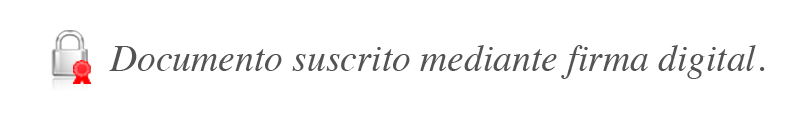 Bernardo Alfaro A.Superintendente CGM/EAMS/HJZS/EJG/gvl*Adjunto:Propuesta de archivo descargable con mayor información de deudores